附件：参选文件格式     （项目名称）    比选参  选 文 件参选单位:           (加盖印章)法定代表人或委托代理人:           (签名或印章)日期:        年     月    日目 录一、报价函（附分项报价明细表）二、企业营业执照复印件三、法定代表人身份证复印件加盖公章四、授权委托书原件（附：法定代表人和委托代理人身份证扫描件）五、拟派相关工作人员一览表六、拟派相关工作人员简历及相关证书复印件七、工作方案八、业绩一览表及证明材料复印件九、其他材料一、报价函海南省旅游和文化广电体育厅：1、我方已仔细研究了                         （项目名称）的全部内容，经过研究后，我公司参选报价为：　　　　。（报价为含税价，不能超过预算价，超过预算价为无效报价。）2、我方承诺：我方中选后，将在贵单位要求的时间内完成各项招标工作。3、我方在此声明，所递交的参选文件及有关资料内容完整、真实和准确。　　　　　　　　　　　　参选单位：           （盖单位章）法定代表人或其委托代理人：       （签字）　　　地    址：            电    话：            2023年    月    日需附分项报价清单，包括各种费用明细，说明费用构成，格式自定。二、企业营业执照复印件三、法定代表人身份证明　参选单位名称：                                   单位性质：                                       地址：                                           成立时间：           年          月          日经营期限：                                       姓名：           性别：           年龄：          职务：          系       （参选单位名称）的法定代表人。特此证明。四、授权委托书本人      （姓名）系      （参选单位名称）的法定代表人，现委托      （姓名）为我方代理人。代理人根据授权，以我方名义签署、澄清、说明、补正、递交、撤回、修改           （项目名称）参选文件、签订合同和处理有关事宜，其法律后果由我方承担。委托期限：              。代理人无转委托权。附：法定代表人和委托代理人身份证扫描件 参选单位：                     （盖单位章）法定代表人：                     （签字或盖章）身份证号码：_____________________委托代理人：                     （签字）身份证号码：_____________________       年    月    日五、拟派相关工作人员一览表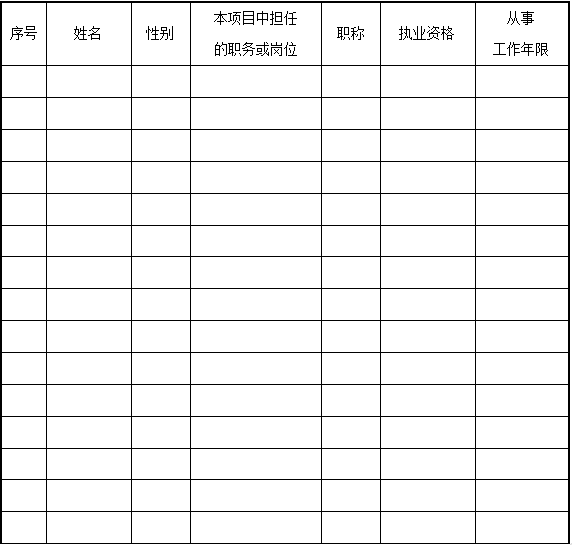 六、拟派相关工作人员简历及相关证书复印件参考简历表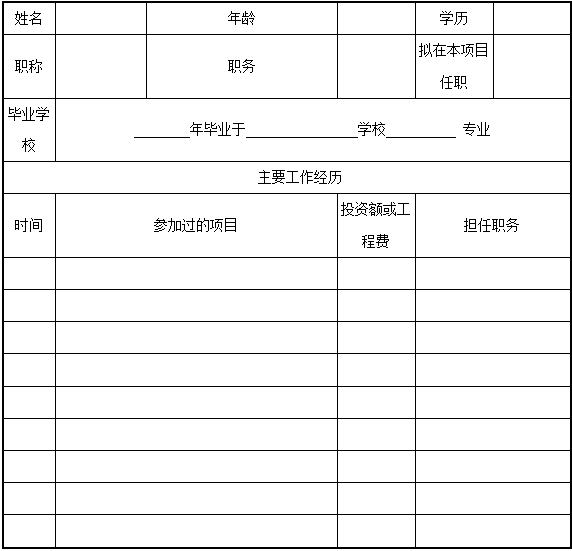 七、工作方案格式及内容自拟八、业绩一览表及证明材料复印件1、业绩一览表格式自拟2、须提供合同复印件佐证九、其他材料其他参选人认为有力的材料参选单位：              （全称）（盖章）日  期：        年   月    日